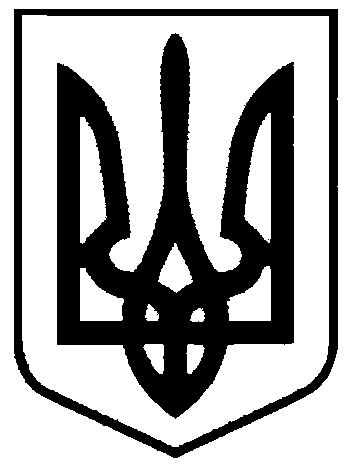 СВАТІВСЬКА МІСЬКА РАДАСЬОМОГО СКЛИКАННЯДВАДЦЯТЬ СЬОМА  СЕСІЯРІШЕННЯвід                                      2019 р.    	м. Сватове                                   Про внесння змін до рішення  двадцять другої сесії Сватівської міської ради «Про встановлення ставок та пільг із сплати земельного податку на 2019 рік» від  26.06.2018 р  №22/9Керуючись  Законом України «Про внесення змін до Податкового кодексу України та деяких інших законодавчих актів України щодо покращення адміністрування та перегляду ставок окремих податків і зборів» та пунктом 24 частини першої статті 26 Закону України “Про місцеве самоврядування в Україні”,СВАТІВСЬКА МІСЬКА РАДАВИРІШИЛА:Внести зміни  до рішення 22 сесії Сватівської міської ради сьомого скликання від 26 червня 2018 року №  22/9 «Про встановлення ставок та пільг із сплати земельного податку на 2019 рік» виклавши  п. 9 додатку 1 в редакції:44000         44240        4424010100          м. Сватове, с. Сосновий, с. Дачне, с. Зміївка2. Оприлюднити рішення в засобах масової інформації або в інший можливий спосіб.3. Контроль за виконанням рішення покласти на даного рішення покласти на комісію з питань бюджету, соціально-економічного розвитку, промисловості, підприємництва та регуляторної політики.4.  Рішення набирає чинності  з моменту прийняття.Сватівський міський голова                                        Є.В. РибалкоКод областіКод районуКод 
згідно з КОАТУУНайменування адміністративно-територіальної одиниці або населеного пункту, або території об’єднаної територіальної громадиВид цільового призначення земель2Вид цільового призначення земель2Ставки податку3 
(відсотків нормативної грошової оцінки)Ставки податку3 
(відсотків нормативної грошової оцінки)Ставки податку3 
(відсотків нормативної грошової оцінки)Ставки податку3 
(відсотків нормативної грошової оцінки)Вид цільового призначення земель2Вид цільового призначення земель2за земельні ділянки, нормативну грошову оцінку яких проведено (незалежно від місцезнаходження)за земельні ділянки, нормативну грошову оцінку яких проведено (незалежно від місцезнаходження)за земельні ділянки за межами населених пунктів, нормативну грошову оцінку яких не проведеноза земельні ділянки за межами населених пунктів, нормативну грошову оцінку яких не проведенокод2найменування2для юридичних осібдля фізичних осібдля юридичних осібдля фізичних осіб09Землі лісогосподарського призначенняЗемлі лісогосподарського призначенняЗемлі лісогосподарського призначенняЗемлі лісогосподарського призначенняЗемлі лісогосподарського призначення09.01Для ведення лісового господарства і пов’язаних з ним послуг  0,10,10,10,109.02Для іншого лісогосподарського призначення 0,10,10,10,109.03Для цілей підрозділів 09.01-09.02 та для збереження та використання земель природно-заповідного фонду 0,10,10,10,1